苗栗縣私立中興高級商工職業學校102學年度第一學期『高中職適性學習社區教育資源均質化』計劃社區國中青春活力多元社團活動-神乎其技體驗課程活動照片一、時間：102年12月25日（星期三） 下午14:05~15:50國中：照南國中社團：資訊多媒體社(30人)指導老師：中興商工 資處科-張文卿老師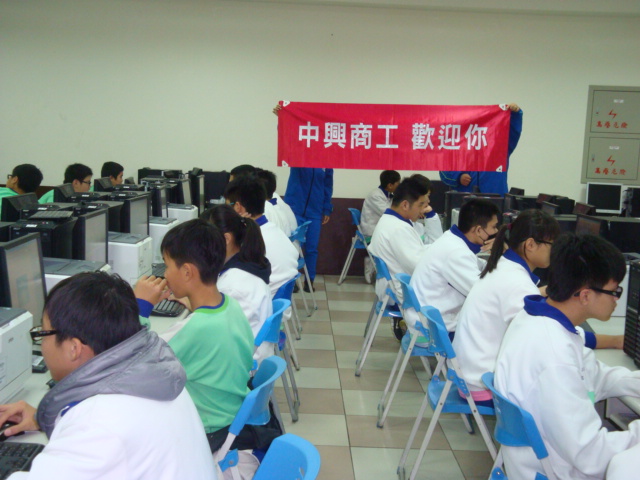 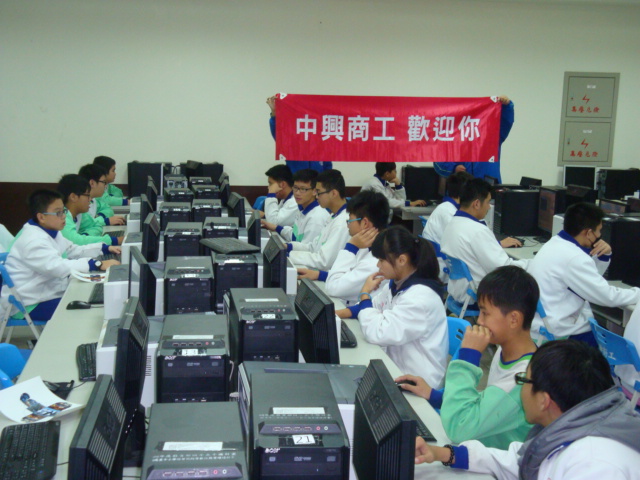 照片說明：照南國中資訊多媒體社學生於本校電腦教室上課情形照片說明：照南國中資訊多媒體社學生於本校電腦教室上課情形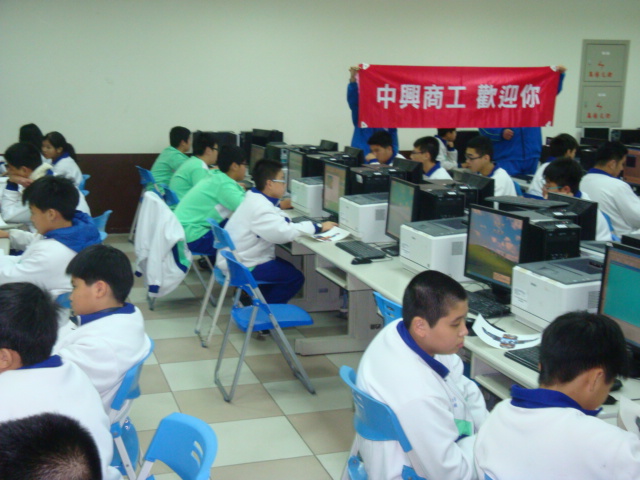 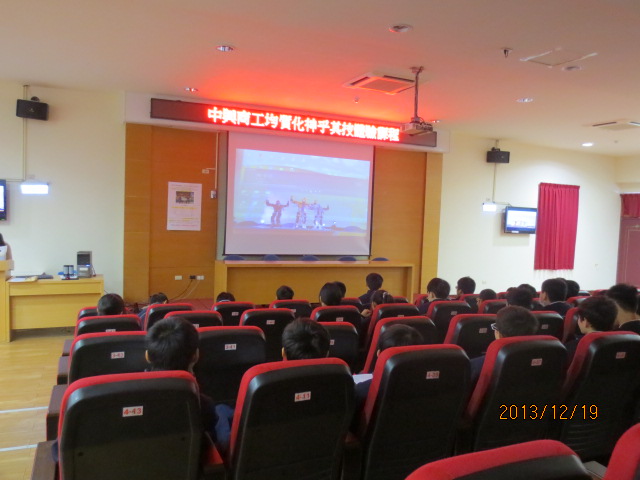 照面說明：照南國中資訊多媒體社學生於本校電腦教室上課情形照片說明：照南國中資訊多媒體社學生於本校視聽觀賞機器人跳舞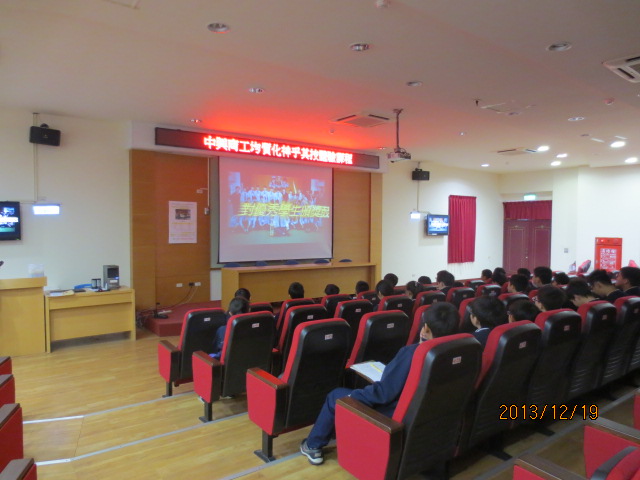 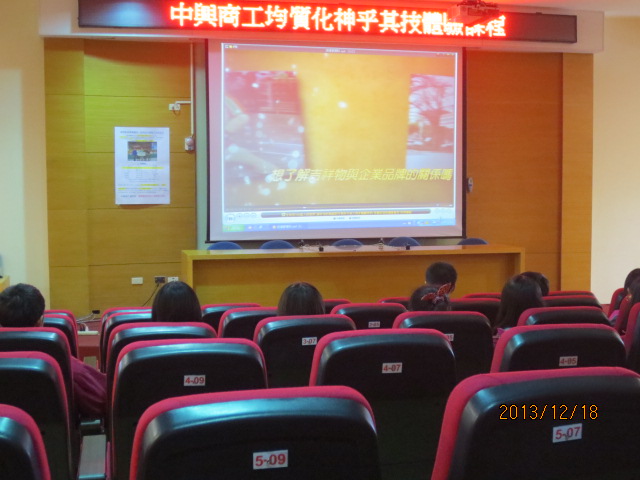 照片說明：照南國中資訊多媒體社學生於本校視聽觀賞本校學生優秀表現照片說明：照南國中資訊多媒體社學生於本校視聽觀賞新設科別-流通管理科